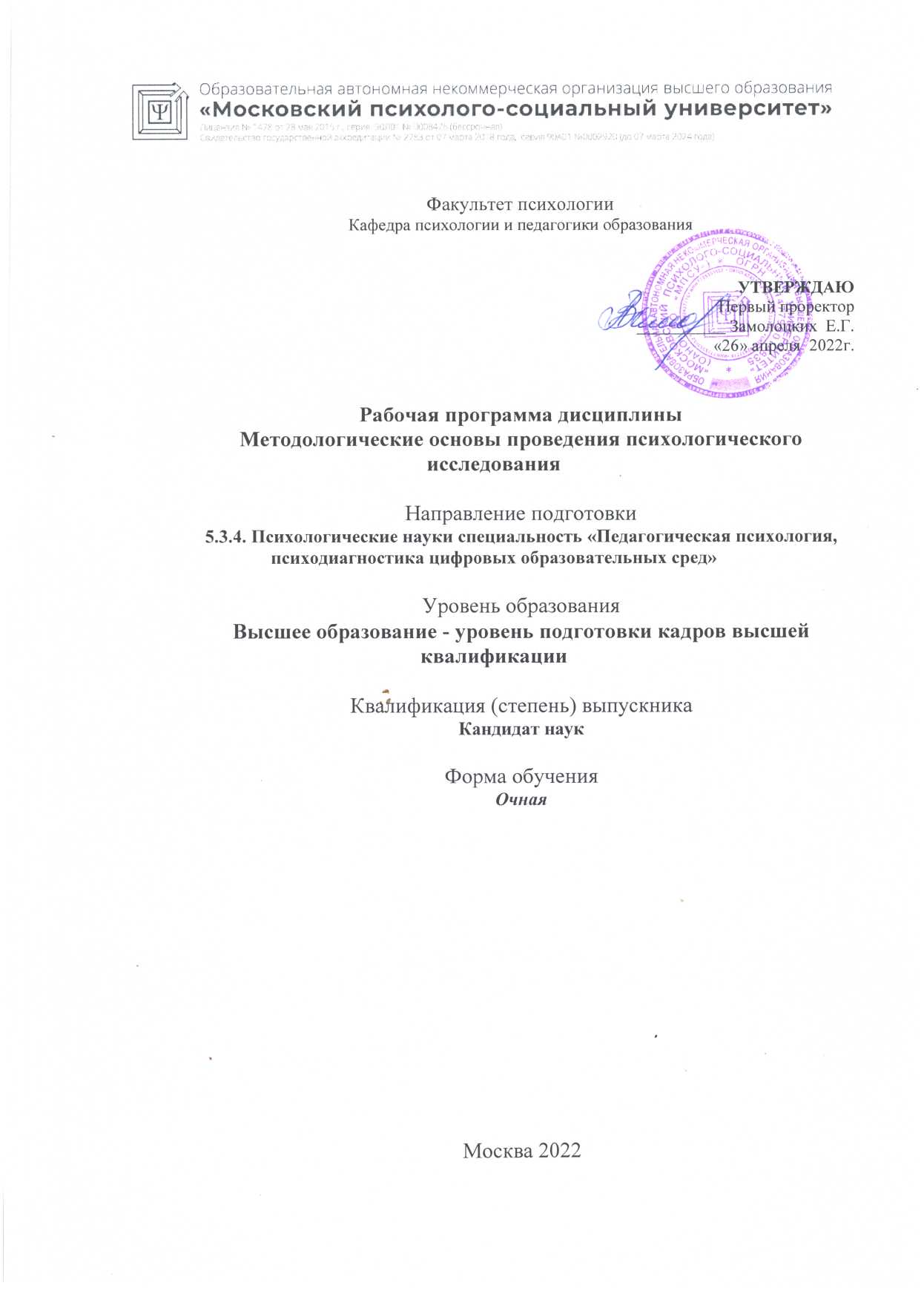 Рабочая программа учебной дисциплины «Методологические основы проведения психологического исследования» разработана на основании ФГТ высшего образования по направлению подготовки 5.3. Психологические науки специальность 5.3.4. «Педагогическая психология, психодиагностика цифровых образовательных сред» (уровень подготовки кадров высшей квалификации) утвержденному приказом Министерства науки и высшего образования Российской Федерации от 20.10.2021 № 951 "Об утверждении федеральных государственных требований к структуре программ подготовки научных и научно-педагогических кадров в аспирантуре (адъюнктуре), условиям их реализации, срокам освоения этих программ с учетом различных форм обучения, образовательных технологий и особенностей отдельных категорий аспирантов (адъюнктов)"Рабочая программа учебной дисциплины разработана Шнейдер Лидией Бернгардовной, доктором психологических наук, профессором кафедры психологии и педагогики образования МПСУСОДЕРЖАНИЕ          Лист регистрации изменений1. Общие положения1.1. Цель освоения учебной дисциплины: сформировать систему познавательных установок, методологических координат исследования пространства психологических проблем в теории и практике психологии образования и показать особенности  психологической науки (ее категориальный строй, объяснительные принципы и подходы, ключевые проблемы, и специфику самого психологического познания).1.2. Задачи курса. Для реализации обозначенных целей в процессе преподавания необходимо решение следующих задач:- сформировать представления о многообразии и особенностях экспериментов в психологии;- рассмотреть основы планирования эксперимента и оценки статистических гипотез;- овладеть навыками протоколирования экспериментальной деятельности;- освоить навыки контроля за внешней и внутренней валидностью экспериментов;- вооружить аспирантов методами экспериментальной психологии.Перечень планируемых результатов обучения по дисциплине, соотнесенных с планируемыми результатами освоения образовательной программыВ результате освоения обучающийся должен овладеть следующими результатами обучения по дисциплине «Методологические основы проведения психологического исследования»:МЕСТО ДИСЦИПЛИНЫ В СТРУКТУРЕ ОБРАЗОВАТЕЛЬНОЙ ПРОГРАММЫ   Дисциплина «Методологические основы проведения психологического исследования» относится к вариативной (общепрофессиональной) части профессионального цикла подготовки по направлению 5.3.4. «Педагогическая психология, психодиагностика цифровых образовательных сред» (уровень подготовки кадров высшей квалификации); Базовыми для данной дисциплины являются курсы по истории психологии,  математическим методам в психологии, социальной и возрастной психологии. Для успешного освоения дисциплины «Методологические проблемы педагогической психологии на современном этапе» необходим уровень знаний, умений и компетенций, полученных в рамках изучения перечисленных учебных дисциплин;    Изучение данной дисциплины имеет большое значение для освоения последующих дисциплин: «Актуальные проблемы обучающегося на разных ступенях образования (дошкольного, школьного, вузовского)», «Психология образовательной среды», «Психология педагогической деятельности: история, современное состояние и перспективы», «Социальная психология образования». Знания и навыки, полученные аспирантами при изучении данного курса, необходимы при подготовке и написании диссертации по специальности 5.3.4. Психологические науки специальность «Педагогическая психология, психодиагностика цифровых образовательных сред» (уровень подготовки кадров высшей квалификации).Дисциплина изучается на 1 курсе в 1 семестре (для очной формы обучения).Объем дисциплины в зачетных единицах с указанием количества академических часов, выделенных на контактную работу обучающихся с преподавателем (по видам занятий) и на самостоятельную работу обучающихсяОбщая  трудоемкость  (объем)  дисциплины  составляет  3 зачетных единицы (з.е.).4.1 Объём дисциплины (модуля) по видам учебных занятий (вчасах)Содержание дисциплины, структурированное по темам (разделам) с указанием отведенного на них количества академических часов и видов учебныхзанятий5.1 Разделы дисциплины (модуля) и трудоемкость по видам учебных занятий (в академических часах)для очной формы обученияСодержание дисциплины, структурированное поразделам (темам)Раздел 1. Теория и методология проведения психологического исследованияТема 1.1. Теоретическое и эмпирическое знание в психологии.  Психологическое учение как продукт умозрения. Исторические аспекты «производства» психологического знания. Зарождение экспериментальной психологии. Прорыв от психофизиологии к психофизике (Вебер, Фехнер, Дондерс, Гельмгольц, Пфлюгер и др.). Лаборатория В. Вундта и ее значение в истории экспериментальной психологии. Вюрцбургская школа. Исследовательская программа Ф. Брентано. Развитие экспериментальной психологии. (Г. Эббингауз, Э. Торндайк и др.). Предмет и задачи экспериментальной психологии. Эксперимент как средство проверки гипотез о причинно-следственных отношениях. Дисинхроничность отношений причинности и синхроничность логической связи. Эксперимент как способ доказательства гипотез и как определенный вид чувственно-предметной деятельности исследователя. Отличие психологического эксперимента от естественнонаучного. Отличие экспериментальной гипотезы от статистической. Соотношение теория - экспериментальные гипотезы - эмпирические факты. Естественно-научная и гуманитарная парадигмы исследований.Содержание практических занятийТеоретическое и эмпирическое знание в научной психологииПокажите и обоснуйте место психологии в   «треугольнике наук» Б. М. Кедрова.Основные группы методов современной психологии.Достоинства и недостатки наблюдения и эксперимента как методов психологического исследования.Формулировка экспериментальной гипотезы, контргипотезы и статических гипотез;Используемые переменные и операционная валидность эксперимента;Тема 1.2. Специфика психологического эксперимента.  Понятие эксперимента как одного из научных методов. Признаки эксперимента как эмпирического метода. Экспериментальные наблюдения и воздействия. Представления о логике экспериментального метода как определенного способа доказательства. Экспериментальная гипотеза. Статистическая оценка гипотезы. Правила и принципы проверки экспериментальных гипотез. Этапы экспериментального эмпирического исследования: постановка цели, планирование, проведение эксперимента, анализ экспериментальных данных, констатация выводов. Формы контроля условий. Проблемы осуществления валидных выводов. Валидность внешняя и внутренняя. Научные исследования и связанные с ними артефакты.Содержание практических занятийОсновные этапы научного наследования.Планирование эксперимента и оценка приближенности эксперимента к безупречному;Нормы первичного контроля побочных переменных.Тема 1.3. Основные виды экспериментов.   Естественный эксперимент и его преимущества (психолого-педагогический и др. в зависимости от области психологии). Лабораторный эксперимент и его характеристика (с использованием аппаратуры и без использования аппаратуры). Требования к проведению лабораторного эксперимента. Особенности регистрации результатов. Достоинства и недостатки лабораторного эксперимента. Сопутствующее смешение как проблема лабораторного эксперимента. Цели, задачи и особенности констатирующего и формирующего экспериментов. Обучающий и воспитывающий эксперименты как разновидности формирующего психолого-педагогического эксперимента. Групповой эксперимент. Преимущества группового эксперимента. Схема межгруппового сравнения. Индивидуальные различия как источник нарушения внутреннейвалидности. Многоуровневые эксперименты. Преимущества многоуровневого эксперимента. Проблема сопутствующего смешения. Трудности многоуровневого эксперимента и способы их преодоления. Факторные эксперименты. Основной результат действия. Понятие о взаимодействии. Нулевое, пересекающееся и расходящееся взаимодействие. Главное преимущество факторных экспериментов. Корреляционные исследования. Методы контроля в корреляционных исследованиях. Содержание практических занятийОсновные виды экспериментов в научных исследованиях Специфика и общие принципы психологического исследованияЭкспериментальное психологическое исследованиеРаздел 2. Экспериментальная психология на практике и в прикладных исследованияхТема 1.4. Экспериментальная психология деятельности. Учение о происхождении психических деятельностей (И.М. Сеченов). Понятие деятельности. Субъект, объект и процесс деятельности. Структура деятельности. Личность и деятельность. Классификация видов деятельности. Игра, учение и труд и их психологическая характеристика. Познание и общение как виды деятельности. Профессиональная деятельность. Экспериментальное изучение содержания, операционных и мотивационных компонентов деятельности. Формирование навыков в эксперименте. Обучающий и формирующий эксперименты. Изучение процесса формирования кинестетического и умственных навыков. Характеристика экспериментального общения. Естественные и искусственные виды деятельности.Содержание практических занятийТема 1.5. Экспериментальная психология  личности. Биологические предпосылки и социальные факторы возникновения сознания человека. Самосознание человека, его возникновение и развитие. Специфика изучения сознания   личности. Интроспективная психология. Изучение ощущений, ассоциаций и т.д. как фактов внутреннего опыта. Объективный опыт и психическая причинность. Программы изучения сознания в XIX веке. (В.Вундт, О.Кюльпе, В. Дильтей). Современные психологические школы. Теория личности и разработка экспериментального и диагностического обследований. Факторный анализ. Отношение испытуемых к проведению эксперимента. Ситуационная специфичность. Двумерный и многомерный эксперимент. Методы и результаты многомерных исследований индивидуально-психологических особенностей личности. Практическое использование результатов экспериментальных исследований.Содержание практических занятийНаучные исследования личности и деятельностиСознание личности как предмет психологического исследованияМетоды и методики изучения сознанияТема 1.6. Экспериментальное психологическое исследование. Общая схема и этапы психологического исследования. Концепция исследования. Цели и задачи психологического исследования. Актуальность исследования. Планирование исследования. Определение выборки: объем, половозрастной состав. Выбор методов и методик. Проведение психологического эксперимента.  Подготовка эксперимента. Мотивирование и инструктирование испытуемых. Процедура эксперимента и протоколирование. Завершение эксперимента. Характеристика и особенности психодиагностического обследования. Обработка эмпирических данных. Первичная и математико-статистическая обработка данных. Корреляционный и факторный анализ, использование прикладных статистических программ. Структура отчета о научно-исследовательской работе. Содержание практических занятийДизайн и программа психологического исследованияЭкспериментальная схема исследованияПодбор диагностического инструментарияОформление отчета о результатах психологического исследованияПеречень учебно-методического обеспечения для самостоятельной работы обучающихся по дисциплинеСамостоятельная работа проводится с целью: систематизации и закрепления полученных теоретических знаний и практических умений обучающихся; углубления и расширения теоретических знаний обучающихся; формирования умений использовать нормативную,  правовую, справочную  документацию, учебную  и специальную литературу; развития познавательных способностей и активности обучающихся: творческой инициативы, самостоятельности, ответственности, организованности; формирование  самостоятельности мышления, способностей к саморазвитию, совершенствованию и самоорганизации; формирования профессиональных компетенций; развитию исследовательских умений обучающихся.Формы  и  виды самостоятельной  работы  обучающихся:  чтение основной и дополнительной литературы – самостоятельное изучение материала по рекомендуемым литературным источникам; работа с библиотечным  каталогом, самостоятельный  подбор  необходимой литературы; работа со словарем, справочником; поиск необходимой информации  в сети Интернет; конспектирование  источников; реферирование источников; составление аннотаций к прочитанным литературным  источникам; составление рецензий и отзывов на прочитанный  материал;составление  обзора  публикаций  по  теме; составление и разработка терминологического словаря; составление хронологической таблицы; составление библиографии (библиографической картотеки); подготовка к различным формам текущей и промежуточной аттестации (к тестированию, контрольной работе, зачету, экзамену, зачету с оценкой); выполнение домашних контрольных работ; самостоятельное выполнение практических заданий репродуктивного типа (ответы  на вопросы, задачи, тесты; выполнение творческих заданий).Технология организации самостоятельной работы обучающихся включает использование информационных и материально-технических ресурсов образовательного учреждения: библиотеку с читальным залом, укомплектованную в соответствии с существующими нормами; учебно-методическую базу учебных кабинетов, лабораторий и зала кодификации; компьютерные классы с  возможностью работы в сети  Интернет; аудитории (классы) для консультационной деятельности; учебную и учебно-методическую литературу, разработанную с учетом увеличения доли самостоятельной работы обучающихся, и иные  методические материалы.Перед выполнением обучающимися внеаудиторной самостоятельной работы преподаватель проводит консультирование по  выполнению  задания,  который  включает  цель  задания,  его содержания,  сроки  выполнения,  ориентировочный  объем  работы, основные требования к результатам работы, критерии оценки. Во время выполнения обучающимися внеаудиторной самостоятельной работы и  при  необходимости  преподаватель  может  проводить индивидуальные и групповые консультации. Самостоятельная работа может осуществляться индивидуально или  группами  обучающихся  в  зависимости  от  цели,  объема, конкретной тематики самостоятельной работы, уровня сложности, уровня умений обучающихся.Контроль самостоятельной работы обучающихся предусматривает: соотнесение содержания контроля с  целями обучения; объективность контроля; валидность контроля (соответствие предъявляемых  заданий  тому,  что  предполагается  проверить); дифференциацию контрольно-измерительных материалов.Формы контроля самостоятельной работы: просмотр и проверка выполнения самостоятельной работы преподавателем; организация самопроверки,  взаимопроверки  выполненного  задания  в  группе; обсуждение  результатов  выполненной работы  на  занятии; проведение  письменного  опроса;  проведение устного  опроса; организация  и  проведение  индивидуального  собеседования; организация и проведение собеседования с группой; защита отчетов о проделанной работе.Вопросы и задания для самопроверкиВ чем специфика научного метода познания по отношению к  формированию картины мира в житейском (обыденном) познании, в искусстве, в религии?В чем сила и слабость строгого научного  подхода    к психическим явлениям?Гарантирует ли научный метод наиболее эффективное продвижение человека в познании истины? Если да, то чем это обосновано? Если нет, то какой путь    предпочтительнее и почему?Какие трудности Вы могли бы отметить в формулировании представлений о предмете и объекте психологии?Как Вы представляете себе интерпретацию   результатов исследования?В чем Вы видите принципиальное отличие проективныхтестов от остальных?Известно, что интерпретация результатов    психологического исследования во многом зависит от личности психолога. Возможно ли, сделать интерпретацию предельно объективной?Очевидно, что на вопросы опросников испытуемый может отвечать неискренне. В связи с этим составители опросников пускаются на разные хитрости, чтобы получить достоверную информацию. Могли бы  Вы предложить    какие-нибудь такие хитрости?Как можно быть уверенным, (что та или иная методика дает нам именно ту информацию, для получения которой она создавалась? Например, измеряя интеллект с (помощью теста интеллекта, можем ли мы быть абсолютно уверены, что получили данные именно об интеллекте, а не о чем-либо другом?Придумать и описать проведение естественного эксперимента («эксперименты, которые улучшают реальный мир»).Проанализировать на достоверность процедуру лабораторного эксперимента (по материалам научных публикаций).Фонд оценочных средств для проведения промежуточной аттестации обучающихся по дисциплине (модулю)Фонд оценочных средств оформлен в виде приложения к рабочей программе дисциплины «Методологические основы педагогической психологии на современном этапе».Перечень основной и дополнительной учебной литературы, необходимой для освоения дисциплины (модуля)а)	основная учебная литература:Ломов Б.Ф. Системность в психологии. Избранные психологические труды. МПСИ2011, 424Методология и методы психолого-педагогического исследования. Словарь-справочник/ сост. Гордиенко В.Н.. Саратов, Вузовское образование, 2017. - 83с. http://www.iprbookshop.ru/59226.html (ЭБС)Фельдштейн Д.И. Приоритетные направления психолого-педагогических исследований в условиях значимых изменений ребенка и ситуации его развития. Доклад на выездном заседании Президиума РАО в Н. Новгороде 19-20 апреля 2010 г. М., МПСИ, 2010. – 16с.Чермит К.Д. Методология и методика психолого-педагогических исследований: опорные схемы: учебное пособие. – М.: МПСУ, 2012. – 208с.Чернецкая Н.И. Экспериментальная психология: практикум: Учебное пособие. М., Инфра-М, 2015.- 120 с. Гриф МО РФШнейдер Л.Б. Основы экспериментальной психологии. М., МПСУ, 2011. – 300с.б) дополнительная учебная литератураКорнилова Т. В. Экспериментальная психология. - М.: Издательство Юрайт, 2013. -640 с. Нечаев Н. Н. Психология: избр. психолог.тр. - М.: МПСУ; Воронеж: МОДЭК, 2014. - 400 с.Общая психология. Тексты: учеб.пособие в 3 т. Т. 3: Субъект познания. Кн. 2 / ред.-сост.: Ю. Б. Дормашев, С. А. Капустин, В. В. Петухов. - М.: Когито-центр, 2013. - 592 с. Турбовской Я. С. Взаимодействие педагогической науки и системы отечественного образования как управляемый процесс: моногр. - М.: ИЭТ, 2012. - 276 с.  Психология: учеб./ под ред. И. В. Дубровиной. - М.: Акад., 2013. - 496 с. Чижкова М.Б. Основы математической обработки данных в психологии. Оренбург, Оренбургская государственная медицинская академия, 2014. -95с. http://www.iprbookshop.ru/51462.html (ЭБС)Перечень ресурсов информационно-телекоммуникационной сети «Интернет» (далее – сеть «Интернет»), необходимых для освоения дисциплиныЭлектронный вариант библиотеки им. К.Д. Ушинского. Режим доступа: http://elib.gnpbu.ru/Сайт Минобрнауки РФ. Режим доступа: http://mon.gov.ruЭлектронно-библиотечная система. Режим доступа: http://www.iprbookshop.ru/elibrary.htmlНаучная электронная библиотека «eLibrary.ru».http://elibrary.ru/defaultx.aspРоссийская государственная библиотека. http://www.rsl.ru/ «Мир энциклопедий». http://www.encyclopedia.ru/Российская национальная библиотека. www.nlr.ruУниверситетская информационная система РОССИЯ uisrussia.msu.ru«Российское образование»: электронный федеральный портал. www.edu.ruПедагогика. Научно-теоретический журнал www.pedagogika-rao.ru«Вопросы образования». Электронная версия журнала vo.hse.ru«Учительская газета». Информационный сайт www.ug.ruПедагогическая библиотека http://pedlib.ru/katalogyИнститут развития личности РАО http://www.ipd.ru/ Кафедра психологии личности факультета психологии МГУ http://www.psy.msu.ru/about/kaf/personal.html Федеральный портал «Российское образование» http://www.edu.ru/ Электронная гуманитарная библиотека http://www.gumfak.ru/ Российский общеобразовательный портал http://www.school.edu.ru Психологический энциклопедический словарь http://dictionary.fio.ru Психологический портал www.flogiston.ru Электронная библиотека по социальной психологии www.koob.ru_socialpsychology http://psylib.myword.ru - Библиотека психологического форума MyWord.ru [Электронный ресурс]. http://www.psycheya.ru,  - Сайт «Психея» [Электронный ресурс]. http://www.psychology.ru/Library. - Библиотека сайта «Psychology.ru: Психология на русском языке» [Электронный ресурс]. http://www.portalus.ru. - Всероссийская виртуальная энциклопедия [Электронный ресурс]. http://www.psystudy.com/. - Научный электронный журнал «Психологические исследования» [Электронный ресурс]. http://www.IPRbookshop.ru/  (инструкция для пользователей есть в библиотеке МПСУ)Методические указания для обучающихся по освоениюдисциплины Перечень информационных технологий, используемых при осуществлении образовательного процесса по дисциплине, включая перечень программного обеспечения и информационных справочных систем 11.1. Лицензионное программное обеспечение1. MicrosoftOffice (Word, Excel)11.2. Современные профессиональные базы данных и информационные справочные системы1. Консультант Плюс.Описание материально-технической базы, необходимой для осуществления образовательного процесса по дисциплинеУчебная аудитория для проведения занятий лекционного типа, семинарского типа, текущего контроля и промежуточной аттестации оснащена специализированной мебелью (столы, стулья, учебная доска). По заявке устанавливается мобильный комплект (ноутбук, проектор, экран).Учебная аудитория для самостоятельной работы обучающихся оснащена специализированной мебелью (компьютерные столы, стулья, учебная доска), персональными компьютерами с выходом в сеть Интернет, системным ПО Linux, общим ПО (офисный пакет libroOffice, GNULesserGeneralPublic (лицензия свободного программного обеспечения), обозреватель Internet). По заявке устанавливается мобильный комплект (ноутбук, проектор, экран).Особенности реализации дисциплины для инвалидов и лиц с ограниченными возможностями здоровьяДля обеспечения образования инвалидов и обучающихся с ограниченными возможностями здоровья разрабатывается адаптированная образовательная программа, индивидуальный учебный план с учетом особенностей их психофизического развития и состояния здоровья, в частности применяется индивидуальный подход к освоению дисциплины, индивидуальные задания: рефераты, письменные работы и, наоборот, только устные ответы и диалоги, индивидуальные консультации, использование диктофона и других записывающих средств для воспроизведения лекционного и семинарского материала.В целях обеспечения обучающихся инвалидов и лиц с ограниченными возможностями здоровья библиотека комплектует фонд основной учебной литературой, адаптированной к ограничению их здоровья, предоставляет возможность удаленного использования электронных образовательных ресурсов, доступ к которым организован в ОАНО ВО «МПСУ». В библиотеке проводятся индивидуальные консультации для данной категории пользователей, оказывается помощь в регистрации и использовании сетевых и локальных электронных образовательных ресурсов, предоставляются места в читальных залах, оборудованные программами не визуального доступа к информации, экранными увеличителями и техническими средствами усиления остаточного зрения.Иные сведения и (или)материалы14.1 Перечень образовательных технологий, используемых при осуществлении образовательного процесса по дисциплине (модулю)В целях реализации компетентностного подхода предусматривается использование в учебном процессе активных и интерактивных форм проведения занятий (компьютерных симуляций, деловых и ролевых игр, разбор конкретных ситуаций, психологические и иные тренинги) в сочетании с вне- аудиторной работой с целью формирования и развития профессиональных навыков обучающихся. Применение конкретных образовательных технологий в учебном процессе определяется спецификой учебной деятельности, ее информационно-ресурсной основы и видов учебной работы. В процессе изучения дисциплины «Методологические проблемы педагогической психологии на современном этапе» предусмотрено использование различных образовательных технологий.Традиционные образовательные технологииориентируются наорганизацию образовательного процесса, предполагающую прямую трансляцию знаний от преподавателя к аспиранту (преимущественно на основе объяснительно-иллюстративных методов обучения). Учебная деятельность аспиранта носит в таких условиях, как правило, репродуктивный характер. Примеры форм учебных занятий с использованием традиционных технологий: информационная лекция, семинар, практическое занятие, лабораторная работа.Технологии проблемного обучения – организация образовательного процесса, которая предполагает постановку проблемных вопросов, создание учебных проблемных ситуаций длястимулирование активной познавательной деятельности аспирантов. Примеры форм учебных занятий с использованием технологий проблемного обучения: проблемная лекция, лекция «вдвоем» (бинарная лекция), практическое занятие в форме практикума, практическое занятие на основе кейс-метода («метод кейсов», «кейс-стади»).Игровые технологии – организация образовательного процесса, основанная на реконструкции моделей поведения в рамках предложенных сценарных условий. Примеры форм учебных занятий с использованием игровых технологий: деловая игра, ролевая игра.Технологии проектного обучения – организация образовательного процесса в соответствии с алгоритмом поэтапного решения проблемной задачи или выполнения учебного задания. Проект предполагает совместную учебно-познавательную деятельность группы аспирантов, направленную на выработку концепции, установление целей и задач, формулировку ожидаемых результатов, определение принципов и методик решения поставленных задач, планирование хода работы, поиск доступных и оптимальных ресурсов, поэтапную реализацию плана работы, презентацию результатов работы, их осмысление и рефлексию. Основные типы проектов: исследовательский проект, творческий проект, информационный проект.Интерактивные технологии – организация образовательного процесса, которая предполагает активное и нелинейное взаимодействие всех участников, достижение на этой основе личностно значимого для них образовательного результата. Наряду со специализированными технологиями такого рода принцип интерактивности прослеживается в большинстве современных образовательных технологий. Интерактивность подразумевает субъект-субъектные отношения в ходе образовательного процесса и, как следствие, формирование саморазвивающейся информационно-ресурсной среды. Примеры форм учебных занятий с использованием специализированных интерактивных технологий: лекция–провокация (изложение материала с заранее запланированными ошибками), лекция-беседа, лекция-дискуссия, семинар-дискуссия.Информационно-коммуникационные образовательные технологии – организация образовательного процесса, основанная на применении специализированных программных сред и технических средств работы с информацией. Примеры форм учебных занятий с использованием информационно-коммуникационных технологий: лекция-визуализация, практическое занятие в форме презентации.Лист регистрации измененийЛист регистрации измененийПеречень планируемых результатов обучения по дисциплине, соотнесенных с планируемыми результатами освоения образовательной программы3Место дисциплины в структуре образовательной программы аспирантуры3Объем дисциплины в зачетных единицах с указанием количества академических часов, выделенных на контактную работу обучающихся с преподавателем (по видам занятий) и на самостоятельную работу обучающихся43.1   Объём дисциплины по видам учебных занятий4Содержание дисциплины, структурированное по темам (разделам) с указанием отведенного на них количества академических часов и видов учебных занятий4 Разделы дисциплины и трудоемкость по видам учебных занятий4 Содержание дисциплины, структурированное по разделам (темам)7Перечень учебно-методического обеспечения для самостоятельной работы обучающихся по дисциплине 9Фонд оценочных средств для проведения промежуточной аттестации обучающихся по дисциплине 11Перечень основной и дополнительной учебной литературы, необходимой для освоения дисциплины 12Перечень ресурсов информационно-телекоммуникационной сети «Интернет», необходимых для освоения дисциплины 13Методические указания для обучающихся по освоению дисциплины 13Перечень информационных технологий, используемых при осуществлении образовательного процесса по дисциплине, включая перечень программного обеспечения и информационных справочных систем (при необходимости)18Описание материально-технической базы, необходимой для осуществления образовательного процесса по дисциплине 19Особенности реализации дисциплины для инвалидов и лиц с ограниченными возможностями здоровья19Иные сведения и (или) материалы19Перечень образовательных технологий, используемых при осуществлении образовательного процесса по дисциплине 19Коды компетенциирезультаты освоения ОПСодержание компетенцийПеречень планируемых результатов обучения по дисциплинеУК-1способность к критическому анализу и оценке современных научных достижений, генерированию новых идей при решении исследовательских и практических задач, в том числе в междисциплинарных областяхЗнать: общую характеристику психологического исследования, способы систематизации и критического анализа психологической информации в области психолого-педагогических исследованийУметь: оценивать проведенные или планируемые исследования, решать задачи повышенной сложности, связанные с проектированием и осуществлением комплексного исследования в педагогической психологииВладеть: элементарными приемами реализации тех или иных схем психологического исследования, навыками применения  методов проектирования и осуществления комплексного исследования по педагогической психологииУК-2способность проектировать и осуществлять комплексные исследования, в том числе междисциплинарные, на основе целостного системного научного мировоззрения с использованием знаний в области истории и философии наукиЗнать: современные способы организации исследования, способы систематизации и критического анализа психологической информации в области психолого-педагогических исследованийУметь: самостоятельно проводить психологические исследованияВладеть: способами оценки и планирования научных исследованийУК-4готовность использовать современные методы и технологии научной коммуникации на государственном и иностранном языках;Знать основные положения теорий научного коммуницирования, способы систематизации и анализа психологической информации с использованием ИКТ в области педагогической психологииУметь решать задачи повышенной сложности, связанные с  использованием современных методов и способов научной коммуникации на родном и иностранном языкахВладеть навыками применения современных методов и способов научной коммуникации по проблемным и дискуссионным моментам педагогической психологииОПК-1способность самостоятельно осуществлять научно-исследовательскую деятельность в соответствующей профессиональной области с использованием современных методов исследования и информационно-коммуникационных технологийЗнать способы систематизации и анализа психологической информации в области выбранной проблематики научного исследованияУметь решать задачи повышенной сложности, связанные с проведением теоретической и эмпирической части исследованияВладеть методами и алгоритмами решения исследовательских задачОПК-2готовность к преподавательской деятельности по основным образовательным программам высшего образования Знать способы систематизации и анализа психологической информации в области преподавательской деятельности в системе высшего образованияУметь решать задачи повышенной сложности, связанные с проектированием методик обучения по программам высшего образованияВладеть приемами организации интерактивного обучения с использованием ИКТПК-1способность к применению знаний, умений, навыков в исследовании психологических фактов, механизмов, закономерностей учебной деятельности, действия ее индивидуальных или коллективных субъектов (обучающихся, группы, класса), самой педагогической деятельности и действия ее индивидуальных или коллективных субъектов (педагога, педагогического коллектива), взаимодействия субъектов педагогической и учебной деятельности на различных уровнях и ступенях образовательного процессаЗнать способы систематизации психологической информации и анализа практического опыта в области исследования учебной деятельностиУметь решать задачи повышенной сложности, связанные с действиями индивидуальных или коллективных субъектов учебной деятельности на различных уровнях образовательногопроцесса Владеть приемами организации психологического исследования учебной деятельности и изучения личности обучающихся, разработки развивающихпрограмм для решения актуальных задачобразовательной практикиПК-2готовность к проведению исследований психологического влияния содержания и форм организации образовательного процесса на его результаты, влияния характера и содержания различных видов деятельности, осуществляющейся в условиях образовательной среды, на возникновение и развитие психологических новообразований обучающихся, их личностное развитие на разных ступенях и уровнях образования;Знать способы систематизации и анализа психологической информации в области исследовательских проектов в образованииУметьрешать типовые задачи педагогической деятельности, организовать лекционно-просветительскую работу с педагогами, родителями и детьми по проблемам образовательной деятельностиВладеть навыками различных психотехнических приемов и методов работы по решению задач психолого-педагогического анализа и конструированияразного типа учебно-воспитательных ситуаций в качестве средств управления интеллектуальным и личностным развитием.ПК-3способность к организации и проведению исследований развития педагогической психологии в исторической ретроспективе и современном состоянии, к работе с библиографическим материалом, к осуществлению сравнительного анализа и саморефлексии.Знать основные положения исследований развития педагогической психологии в исторической ретроспективе и современном состоянииУметь решать задачи повышенной сложности, связанные с особенностями учителя как личности и профессионалаВладеть навыками применения в области педагогической психологии различных психотехнических приемов и методов работы по решению задач психолого-педагогического анализа и конструирования разного типа учебно-воспитательных ситуацийПК-4готовность учитывать психологические особенности управления учебно-воспитательным процессом, разрабатывать психолого-педагогические аспекты технологизации и информатизации образовательной среды Знать способы систематизации и анализа психологической информации в области управления учебно-воспитательным процессом, образовательной инноватики и использования ИКТУметь решать задачи повышенной сложности, связанные с учебно-воспитательным процессом в различных видах ОУ, внедрением в него ИКТВладеть приемами организации учебно-воспитательного процесса с учетом современных достижений психологической науки и использованием ИКТПК-5способность выявлять психологические особенности и проектировать условия реализации различных типов обучения с учётом особенностей возрастных этапов, принадлежности к гендерной, этнической, профессиональной и другим социальным группам Знать общие представления о различных типах обученияУметь выделять основные особенности обучающихся с целью их учета в обученииВладеть методами и алгоритмами решения задач индивидуализации и гуманизации обученияПК-6способность к использованию дидактических приёмов при реализации стандартных коррекционных, развивающих и обучающих программ в образовательных учреждениях  Знать способы систематизации и анализа дидактических приемов в психологии образованияУметь решать задачи повышенной сложности, связанные с реализацией коррекционных, развивающих и обучающих программ в ОУВладеть дидактическими приемами разработки и реализации коррекционных, развивающих и обучающих программПК-7способность к проектированию, реализации и оценке учебно-воспитательного процесса, образовательной среды при подготовке психологических кадров с учетом современных активных и интерактивных методов обучения и инновационных технологий Знать способы систематизации и анализа психологической информации о подготовке кадров с учетом современных активных и интерактивных методов обучения и инновационных технологийУметь решать задачи повышенной сложности, связанные с проектированием, реализацией и оценкой учебно-воспитательного процесса и образовательной средыВладеть приемами организации проектирования, реализации и оценки учебно-воспитательного процесса и образовательной среды при подготовкекадров с учетом современных активных и интерактивных методов обучения и инновационных технологийПК-8способность к отбору и применению психодиагностических методик, адекватных целям, ситуации и контингенту респондентов с последующей математико-статистической обработкой данных и их интерпретацией Знать способы систематизации и анализа психодиагностической информации, адекватной целям, ситуации и контингенту респондентовУметь решать задачи повышенной сложности, связанные с проведением диагностического обследования с использованием приемов описательной и индуктивной статистикиВладеть приемами отбора и использования диагностических методик, адекватных целям, ситуации и контингенту респондентов  с последующей математико-статистической обработкой данных и их интерпретациейОбъём дисциплиныВсего часовВсего часовВсего часовОбъём дисциплиныочная форма обученияочная форма обученияочная форма обученияОбщая трудоемкость дисциплины108108108Контактнаяработа обучающихся с преподавателем (всего)32Аудиторная работа (всего):32в том числе:лекции12семинары, практические занятия20лабораторные работыВнеаудиторная работа (всего):в том числе:Самостоятельная работа обучающихся (всего)76Контрольные работыВид промежуточной аттестации обучающегосязачет +Разделы и/или темыдисциплиныСеместрВиды учебной работы, включая самостоятельную работу обучающихся и трудоемкость (в часах)Виды учебной работы, включая самостоятельную работу обучающихся и трудоемкость (в часах)Виды учебной работы, включая самостоятельную работу обучающихся и трудоемкость (в часах)Виды учебной работы, включая самостоятельную работу обучающихся и трудоемкость (в часах)Виды учебной работы, включая самостоятельную работу обучающихся и трудоемкость (в часах)Виды учебной работы, включая самостоятельную работу обучающихся и трудоемкость (в часах)Виды учебной работы, включая самостоятельную работу обучающихся и трудоемкость (в часах)Виды учебной работы, включая самостоятельную работу обучающихся и трудоемкость (в часах)Вид оценочного средства текущего контроля успеваемости, промежуточной аттестации (по семестрам)Вид оценочного средства текущего контроля успеваемости, промежуточной аттестации (по семестрам)Разделы и/или темыдисциплиныСеместрВСЕГОВСЕГОИз них аудиторные занятияИз них аудиторные занятияИз них аудиторные занятияСамостоятельнаяработаКонтрольнаяработаКурсоваяработаВид оценочного средства текущего контроля успеваемости, промежуточной аттестации (по семестрам)Вид оценочного средства текущего контроля успеваемости, промежуточной аттестации (по семестрам)Разделы и/или темыдисциплиныСеместрВСЕГОВСЕГОЛекцииЛаборатор.практикумПрактическ.занятия / семинарыСамостоятельнаяработаКонтрольнаяработаКурсоваяработаВид оценочного средства текущего контроля успеваемости, промежуточной аттестации (по семестрам)Вид оценочного средства текущего контроля успеваемости, промежуточной аттестации (по семестрам)Раздел 1. Теория и методология проведения психологического исследованияРаздел 1. Теория и методология проведения психологического исследованияРаздел 1. Теория и методология проведения психологического исследованияРаздел 1. Теория и методология проведения психологического исследованияРаздел 1. Теория и методология проведения психологического исследованияРаздел 1. Теория и методология проведения психологического исследованияРаздел 1. Теория и методология проведения психологического исследованияРаздел 1. Теория и методология проведения психологического исследованияРаздел 1. Теория и методология проведения психологического исследованияРаздел 1. Теория и методология проведения психологического исследованияРаздел 1. Теория и методология проведения психологического исследованияРаздел 1. Теория и методология проведения психологического исследованияТема 1.1.Теоретическое и эмпирическое знание в психологии11822313рефератТема 1.2. Специфика психологического эксперимента11922413творческие заданияТема 1.3.Основные виды экспериментов11922413коллоквиумРаздел 2. Экспериментальная психология на практике и в прикладных исследованияхРаздел 2. Экспериментальная психология на практике и в прикладных исследованияхРаздел 2. Экспериментальная психология на практике и в прикладных исследованияхРаздел 2. Экспериментальная психология на практике и в прикладных исследованияхРаздел 2. Экспериментальная психология на практике и в прикладных исследованияхРаздел 2. Экспериментальная психология на практике и в прикладных исследованияхРаздел 2. Экспериментальная психология на практике и в прикладных исследованияхРаздел 2. Экспериментальная психология на практике и в прикладных исследованияхРаздел 2. Экспериментальная психология на практике и в прикладных исследованияхРаздел 2. Экспериментальная психология на практике и в прикладных исследованияхРаздел 2. Экспериментальная психология на практике и в прикладных исследованияхРаздел 2. Экспериментальная психология на практике и в прикладных исследованияхТема 2.1.Экспериментальная психология деятельности11822313эссеТема 2.2. Экспериментальная психология  личности.11722312дискуссияТема 2.3.Экспериментальное психологическое исследование.11722312докладВид   промежуточной   аттестации обучающегося (зачет)1+Вопросы к зачетуВсего:10812122076Вид деятельностиМетодические указания по организации деятельности обучающегосяЛекцияНаписание конспекта лекций: кратко, схематично, последовательно фиксировать основные положения, выводы, формулировки, обобщения; помечать важные мысли, выделять ключевые слова, термины. Проверка терминов, понятий с помощью энциклопедий, словарей, справочников с выписыванием толкований в тетрадь. Обозначить вопросы, термины, материал, который вызывает трудности, пометить и попытаться найти ответ в рекомендуемой литературе. Если самостоятельно не удается разобраться в материале, необходимо сформулировать вопрос и задать преподавателю на консультации, на практическом занятии. Уделить внимание основным понятиям идр.Практические занятияПроработка рабочей программы, уделяя особое внимание целям и задачам, структуре и содержанию дисциплины. Конспектирование источников. Работа с конспектом лекций, подготовка ответов к контрольным вопросам, просмотр рекомендуемой литературы, работа с текстом (указать текст из источника и др.). Прослушивание аудио- и видеозаписей по заданной теме, решение расчетно-графических заданий, решение задач по алгоритму и др.Контрольная работа / индивидуальные заданияЗнакомство с основной и дополнительной литературой, включая справочные издания, зарубежные источники, конспект основных положений, терминов, сведений, требующихся для запоминания и являющихся основополагающими в этой теме. Составление аннотаций к прочитанным литературным источникам и др.Реферат/докладПоиск литературы и составление библиографии, использование от 3 до 5 научных работ, изложение мнения авторов и своего суждения по выбранному вопросу; изложение основных аспектов проблемы. Ознакомиться со структурой и оформлением реферата.обучающийся вправе избрать для реферата (доклада) любую тему в пределах  программы  учебной  дисциплины.  Важно  при  этом учитывать ее актуальность, научную разработанность, возможность нахождения необходимых источников для изучения темы реферата (доклада),  имеющиеся у обучающегося  начальные  знания  и  личный интерес к выбору данной темы. После выбора темы реферата (доклада) составляется перечень источников (монографий, научных статей, законодательных и иных нормативных правовых актов, справочной литературы, содержащей комментарии, статистические данные, результаты социологических исследований и т.п.). Реферат (доклад) - это  самостоятельная  учебно-исследовательская  работа обучающегося, где автор  раскрывает  суть исследуемой проблемы, приводит различные точки зрения, а также собственные взгляды на нее. Содержание материала должно быть логичным,  изложение  материала  носит  проблемно-поисковый характер.Примерные этапы работы над рефератом (докладом): формулирование темы (тема должна быть актуальной, оригинальной и  интересной  по  содержанию); подбор и изучение основных источников по теме (как правило, не менее 7); составление библиографии; обработка и систематизация информации; разработка плана; написание реферата (доклада); публичное выступление  с результатами исследования (на семи наре, на заседании предметного кружка, на студенческой научно-практической конференции, на консультации).Реферат  (доклад) должен отражать: знание современного состояния проблемы; обоснование выбранной темы; использование известных результатов и фактов; полноту цитируемой литературы, ссылки на работы  ученых, занимающихся данной проблемой; актуальность поставленной проблемы; материал, подтверждающий научное, либо практическое  значение в настоящее время. Защита реферата или выступление с докладом продолжается в течение 5-7 минут по плану. Выступающему, по окончании представления реферата (доклада), могут быть заданы вопросы по теме реферата (доклада).Рекомендуемый объем реферата 10-15 страниц компьютерного (машинописного) текста, доклада – 2-3 страницы. Инструкция по выполнению требований к оформлению работы находится в методических материалах.Практикум / лабораторная работаПрактикум/лабораторная работа тесным образом связаны с изученным материалом, а также способствуют прочному, неформальному его усвоению. Основной формой их проведения являются практические и лабораторные работы, на которых обучающиеся самостоятельно упражняются в практическом применении усвоенных теоретических знаний и умений. Главное их различие состоит в том, что на лабораторных работах доминирующей составляющей является процесс формирования экспериментальных умений обучающихся, а на практических работах — конструктивных. Различают установочные, иллюстративные, тренировочные, исследовательские, творческие и обобщающие практикумы. Основным же способом организации деятельности обучающихся на практикумах является групповая форма работы. При этом каждая группа из двух-трех человек выполняет, как правило, отличающуюся от других практическую или лабораторную работу. КоллоквиумКоллоквиум (лат. colloquium – разговор, беседа) может служить формой не только проверки, но и повышения знаний обучающихся. На коллоквиумах обсуждаются отдельные части, разделы, темы, вопросы изучаемого курса, обычно не включаемые в тематику  практических учебных занятий, а также рефераты, проекты и иные работы обучающихся.ЭссеЭссе по проблематике дисциплины «Методологические основы проведения психологического исследования» представляет собой  небольшую, свободного изложения  творческую работу, выражающую мнение автора о сущности проблемы. Эссе может быть подготовлено в устной или письменной форме. В  устной  форме  подготовленный материал  излагается  на семинарском занятии. В письменном виде объем эссе, как правило, не превышает 5 страниц текста и представляется для проверки и оценки    преподавателю, который в данной группе проводит семинарские занятия. Тема эссе может быть выбрана обучающимся как из предлагаемого и рекомендованного преподавателем перечня, так и самостоятельно.Тема эссе может быть предложена обучающимся, исходя из его желания и научного интереса.Новая тема эссе либо освещение новых аспектов одной из предлагаемых кафедрой тем, может  быть  выбрана  обучающимся также  и  по  согласованию  с преподавателем. Написание эссе осуществляется самостоятельно путем творческого  изложения изученных научных материалов и нормативных источников.Кейс-задачи (творческие задачи)Кейс-задача это проблемное задание, в котором обучающимся предлагают   осмыслить реальную профессионально-ориентированную  ситуацию,  необходимую для решения данной проблемы. Кейс-задача решается, как  правило,  на  основе  норм действующего законодательства.Кейс-задачи доводятся до сведения обучающихся преподавателем, ведущим практические занятия (семинары), а также устанавливаются сроки их сдачи на проверку. Процедура разрешений кейс-задач доводится до сведения обучающихся преподавателем. ТестТест это система стандартизированных вопросов (заданий) позволяющих автоматизировать процедуру измерения уровня знаний и умений обучающихся. Тесты могут быть аудиторными и внеаудиторными. О проведении теста, его формы, а также раздел (темы)  дисциплины, выносимые на тестирование, доводит до сведенияобучающихся преподаватель, ведущий семинарские занятия.Терминологический словарьВ начале учебного семестра все обучающиеся разбиваются  на микро-группы  4-5  человек,  при  разделении  на  группы  могут учитываться пожелания обучающихся. Каждая группа получает тему для составления терминологического словаря в количестве не менее 50 терминов.  При  этом оцениваются все члены микро-группы одинаково  по  результатам составления  словаря. Фамилии  членов микро-группы указываются на титульном листе, последняя страница содержит подписи всех членов микро-группы. Каждый член микро-группы  должен  владеть соответствующей  терминологией.  Срок выполнения  одно  из  последних семинарских  занятий семестра.СобеседованиеСобеседование - это средство контроля, организованное как специальная беседа преподавателя сообучающимся на темы, связанные с  изучаемой  дисциплиной, и рассчитанное на выявление объема знаний обучающегося по определенному разделу, теме, проблеме и т.п. Проблематика,  выносимая  на  собеседование  определена  в заданиях  для  самостоятельной  работы  обучающегося, а также может определяться преподавателем, ведущим семинарские занятия. Во  время  проведения собеседования обучающийся должен уметь обсудить с  преподавателем  соответствующую  проблематику  на уровне диалога.Групповая дискуссия Групповая  дискуссия - это средство, которое позволяет определить  уровень  сформированности профессиональных компетенций в  условиях  максимально  приближенных  к профессиональной среде.Для  проведения  групповой  дискуссии  лектор  или преподаватель, ведущий семинарские занятия, предлагают наиболее актуальную  тему  из  реальной  общественно-политической обстановки,  и  ставят  перед  аудиторией  проблемные  аспекты,  на которые обучающийся должен обратить особое внимание, сформировать свою правовую позицию, обосновать ее и подготовится к участию в дискуссии. Проведение  групповой  дискуссии  предполагает  увидеть сформированность у обучающегося соответствующих компетенций, в том числе умение ставить проблему, обосновывать пути ее возможного разрешения, умение вести цивилизованный диалог, отстаивать свою точку зрения, аргументировано отвечать на правовые позиции иных участников групповой дискуссии.Самостоятельная работаСамостоятельная работа проводится с целью: систематизации и закрепления полученных теоретических знаний и практических умений обучающихся; углубления и расширения теоретических знаний обучающихся; формирования умений использовать нормативную,  правовую, справочную  документацию, учебную  и специальную литературу; развития познавательных способностей и активности обучающихся: творческой инициативы, самостоятельности, ответственности, организованности; формирование  самостоятельности мышления, способностей к саморазвитию, совершенствованию и самоорганизации; формирования профессиональных компетенций; развитию исследовательских умений обучающихся.Формы  и  виды самостоятельной  работы  обучающихся:  чтение основной и дополнительной литературы – самостоятельное изучение материала по рекомендуемым литературным источникам; работа с библиотечным  каталогом, самостоятельный  подбор  необходимой литературы; работа со словарем, справочником; поиск необходимой информации  в сети Интернет; конспектирование  источников; реферирование источников; составление аннотаций к прочитанным литературным  источникам; составление рецензий и отзывов на прочитанный  материал;составление  обзора  публикаций  по  теме; составление и разработка терминологического словаря; составление хронологической таблицы; составление библиографии (библиографической картотеки); подготовка к различным формам текущей и промежуточной аттестации (к тестированию, контрольной работе, зачету, экзамену, зачету с оценкой); выполнение домашних контрольных работ; самостоятельное выполнение практических заданий репродуктивного типа (ответы  на вопросы, задачи, тесты; выполнение творческих заданий).Технология организации самостоятельной работы обучающихся включает использование информационных и материально-технических ресурсов образовательного учреждения: библиотеку с читальным залом, укомплектованную в соответствии с существующими нормами; учебно-методическую базу учебных кабинетов, лабораторий и зала кодификации; компьютерные классы с  возможностью работы в сети  Интернет; аудитории (классы) для консультационной деятельности; учебную и учебно-методическую литературу, разработанную с учетом увеличения доли самостоятельной работы обучающихся, и иные  методические материалы.Перед выполнением обучающимися внеаудиторной самостоятельной работы преподаватель проводит консультирование по  выполнению  задания,  который  включает  цель  задания,  его содержания,  сроки  выполнения,  ориентировочный  объем  работы, основные требования к результатам работы, критерии оценки. Во время выполнения обучающимися внеаудиторной самостоятельной работы и  при  необходимости  преподаватель  может  проводить индивидуальные и групповые консультации. Самостоятельная работа может осуществляться индивидуально или  группами  обучающихся  в  зависимости  от  цели,  объема, конкретной тематики самостоятельной работы, уровня сложности, уровня умений обучающихся.Контроль самостоятельной работы обучающихся предусматривает: соотнесение содержания контроля с  целями обучения; объективность контроля; валидность контроля (соответствие предъявляемых  заданий  тому,  что  предполагается  проверить); дифференциацию контрольно-измерительных материалов.Формы контроля самостоятельной работы: просмотр и проверка выполнения самостоятельной работы преподавателем; организация самопроверки,  взаимопроверки  выполненного  задания  в  группе; обсуждение  результатов  выполненной работы  на  занятии; проведение  письменного  опроса;  проведение устного  опроса; организация  и  проведение  индивидуального  собеседования; организация и проведение собеседования с группой; защита отчетов о проделанной работе.Подготовка к экзамену (зачету/ зачету с оценкой)При подготовке к экзамену (зачету/зачету с оценкой) необходимо ориентироваться на конспекты лекций, рекомендуемую литературу и др.Основное в подготовке  к сдаче зачета, зачета с оценкой и  экзамена по дисциплине «Основы научных исследований в профессиональной деятельности психолога» - это повторение всего материала дисциплины, по которому необходимо сдавать промежуточную аттестацию. При подготовке к сдаче зачета, зачета с оценкой или экзамена обучающийся весь  объем  работы  должен  распределять  равномерно  по  дням, отведенным для подготовки к зачету, зачету с оценкой или экзамену, контролировать каждый день выполнение намеченной работы. Подготовка обучающегося к зачету с оценкой включает в себя три этапа: самостоятельная работа в течение семестра; непосредственная подготовка  в  дни,  предшествующие  зачету с оценкой  по  темам курса;  подготовка  к  ответу  на  задания,  содержащиеся  в  билетах (тестах) зачета (экзамена/ зачета с оценкой).Зачет с оценкой проводится по билетам, охватывающим весь  пройденный  материал  дисциплины,  включая  вопросы, отведенные для самостоятельного изучения. Для успешной сдачи зачета с оценкой по дисциплине «Основы научных исследований в профессиональной деятельности психолога» обучающиеся должны принимать во внимание, что: все  основные  вопросы,  указанные  в  рабочей  программе,  нужно знать,  понимать  их  смысл  и  уметь  его  разъяснить;  указанные  в рабочей программе формируемые профессиональные компетенции в результате освоения дисциплины должны быть продемонстрированы обучающимся;  семинарские  занятия  способствуют  получению  более высокого уровня знаний и, как следствие, более высокой оценке на зачете  с оценкой;  готовиться  к  промежуточной аттестации  необходимо начинать  с первой лекции и первого семинара.№ п/пСодержание измененияРеквизиты документов об утвержденииизмененияРеквизиты документов об утвержденииизмененияДатавведенияизмененияУтверждена и введена в действие решением кафедры и Ученого совета МПСУ на основании Федерального государственного образовательного стандарта высшего образования по направлению подготовки 37.06.01 Психологические науки (уровень подготовки кадров высшей квалификации), утвержденного приказом Министерства образования и науки РФ от 30 июля 2014 г. № 897 Протокол заседания кафедры№1 от «16» сентября2014 годаПротокол заседания Ученого совета№1от «29» сентября2014 года30.09.2014Актуализирована в соответствии с Приказом Минобрнауки России от 30.04.2015 №464Протокол заседания кафедры№12 от «17» июня2015 годаПротокол заседания Ученого совета№11от «29» июля2015 года01.09.2015Актуализирована с учетом развития науки, культуры, экономики, техники, технологий и социальной сферы.Протокол заседания кафедры№9 от «17» мая2016 годаПротокол заседания Ученого совета№8 от «30» мая2016 года01.09.2016Актуализирована с учетом развития науки, культуры, экономики, техники, технологий и социальной сферы.Протокол заседания кафедры№7 от «21» марта2017 годаПротокол заседания Ученого совета№7 от «27» марта2017 года01.04.2017Актуализирована с учетом развития науки, культуры, экономики, техники, технологий и социальной сферы.Протокол заседания кафедры№1 от «25» августа2017 годаПротокол заседания Ученого совета№1 от «28» августа2017 года01.09.2017Актуализирована с учетом развития науки, культуры, экономики, техники, технологий и социальной сферы.Протокол заседания кафедры№1от «15» сентября2020 годаПротокол заседания Ученого совета№1от «28» сентября2020 года01.09.2020Актуализирована с учетом развития науки, культуры, экономики, техники, технологий и социальной сферы.Протокол заседания кафедры№7от «14» апреля2021 годаПротокол заседания Ученого совета№7от «15» мая2021 года01.06.2021Актуализирована с учетом развития науки, культуры, экономики, техники, технологий и социальной сферы.Протокол заседания кафедры№8от «12» апреля2022 годаПротокол заседания Ученого совета№9от «25» апреля2022 года01.06.2022